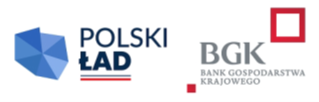 Załącznik Nr 1 do SWZ - Formularz ofertowy WykonawcyNumer sprawy: IR.I.272.1.10.2024    Dokument należy wypełnić i podpisać kwalifikowanym podpisem elektronicznym lub podpisem zaufanym lub podpisem  osobistym. Zamawiający zaleca zapisanie dokumentów w formacie PDF.FORMULARZ OFERTOWY WYKONAWCYDane dotyczące wykonawcy: 					Miejscowość ...................................Data Nazwa wykonawcy	 ......................................................Adres wykonawcy	 ......................................................Miejscowość .................................Województwo .................................Adres poczty elektronicznej1: .........................................Strona internetowa:		..........................................Nr telefonu:		..........................................Nr faksu:			..........................................Nr REGON/KRS/CEIDG:	........................................................Nr NIP/PESEL:		........................................................Zobowiązania wykonawcy:Przystępując do postępowania prowadzonego w trybie podstawowym zgodnie z art. 275 pkt 1 ustawy Pzp na robotę budowlaną  pn.: „Przebudowa oraz rozbudowa drogi powiatowej nr 0665T 
w miejscowości Świrna, gmina Bodzechów”					Numer sprawy: IR.I.272.1.10.2024, oferujemy wykonanie zamówienia, zgodnie z wymogami Specyfikacji Warunków Zamówienia za:Cenę ofertową: (Cena musi być podana do dwóch miejsc po przecinku).Słownie  cena oferty brutto: ………………………………………………………………………………………………….……………….Oświadczam, że:Wykonamy zamówienie publiczne w terminie do 14 miesięcy od dnia podpisania Umowy.Udzielamy gwarancji za wady na okres ............ miesięcy licząc od daty odbioru  ostatecznego. 					(wpisać nie mniej niż 36 nie więcej niż 60 miesięcy)Okres gwarancji stanowi kryterium oceny ofert. Liczba punktów przyznana wykonawcy w kryterium okres gwarancji jakości zostanie obliczona na podstawie deklarowanego przez wykonawcę okresu.Informacja dot. powstania u zamawiającego obowiązku podatkowego: Informuję, że:-   wybór oferty nie będzie prowadzić do powstania u Zamawiającego obowiązku podatkowego*.- wybór oferty będzie prowadzić do powstania u zamawiającego obowiązku podatkowego 
w odniesieniu do następujących towarów lub usług: ….............................................................................których dostawa lub świadczenie będzie prowadzić do jego powstania. Wartość towaru lub usług powodująca obowiązek podatkowy u zamawiającego to:.................................................................................................................................... zł. netto*Oświadczenie dotyczące postanowień specyfikacji warunków zamówienia:Oświadczamy, że zapoznaliśmy się ze specyfikacją warunków zamówienia, nie wnosimy żadnych zastrzeżeń oraz uzyskaliśmy niezbędne informacje do przygotowania oferty.Oświadczamy, że uważamy się za związanych z ofertą przez czas wskazany 
w specyfikacji warunków zamówienia.Oświadczamy, że załączone do specyfikacji warunków zamówienia ogólne postanowienia umowy zostały przez nas zaakceptowane bez zastrzeżeń i zobowiązujemy się w przypadku wyboru naszej oferty do zawarcia umowy w miejscu i terminie wyznaczonym przez zamawiającego. Oświadczamy, że zapoznaliśmy się z informacjami zawartymi na Platformie e-Zamówienia, przed złożeniem oferty. Składając ofertę akceptuje treść ww. Informacji. Oferowany przez nas przedmiot zamówienia spełnia wymagania określone w specyfikacji warunków zamówienia.Zobowiązujemy się do wykonania zamówienia w terminie oraz w sposób zgodny 
z warunkami / wymaganiami organizacyjnymi określonymi w specyfikacji warunków zamówienia oraz załącznikach do niej.Poświadczam wniesienie wadium w wysokości: ................................................, w formie: .................................................................................
Bank i numer konta, na które ma zostać zwrócone wadium: 	……………………………………………………………………………………………………Oświadczamy, że jesteśmy przedsiębiorcą (zaznaczyć właściwe)._________________________________________________________________________________________________________________________________Art.  104-106 ustawy o swobodzie działalności gospodarczej (Dz.U. z 2016 r. poz. 1829):Za mikroprzedsiębiorcę uważa się przedsiębiorcę, który w co najmniej jednym z dwóch ostatnich lat obrotowych:1) zatrudniał średniorocznie mniej niż 10 pracowników oraz2) osiągnął roczny obrót netto ze sprzedaży towarów, wyrobów i usług oraz operacji finansowych nieprzekraczający równowartości w złotych 2 milionów euro, lub sumy aktywów jego bilansu sporządzonego na koniec jednego z tych lat nie przekroczyły równowartości w złotych 2 milionów euro.Za małego przedsiębiorcę uważa się przedsiębiorcę, który w co najmniej jednym z dwóch ostatnich lat obrotowych:1) zatrudniał średniorocznie mniej niż 50 pracowników oraz2) osiągnął roczny obrót netto ze sprzedaży towarów, wyrobów i usług oraz operacji finansowych nieprzekraczający równowartości w złotych 10 milionów euro, lub sumy aktywów jego bilansu sporządzonego na koniec jednego z tych lat nie przekroczyły równowartości w złotych 10 milionów euro.Za średniego przedsiębiorcę uważa się przedsiębiorcę, który w co najmniej jednym z dwóch ostatnich lat obrotowych:1) zatrudniał średniorocznie mniej niż 250 pracowników oraz2) osiągnął roczny obrót netto ze sprzedaży towarów, wyrobów i usług oraz operacji finansowych nieprzekraczający równowartości w złotych 50 milionów euro, lub sumy aktywów jego bilansu sporządzonego na koniec jednego z tych lat nie przekroczyły równowartości w złotych 43 milionów euro.VI.	Oświadczamy, że wypełniliśmy obowiązki informacyjne przewidziane w art. 13 lub art. 14 RODO wobec osób fizycznych, od których dane osobowe bezpośrednio lub pośrednio pozyskaliśmy w celu ubiegania się o udzielenie zamówienia publicznego w niniejszym postępowaniu oraz zapoznaliśmy się z informacją o ochronie danych osobowych osób załatwiających sprawy w Starostwie Powiatowym w Ostrowcu Świętokrzyskim (Rozdział XXIII SWZ).Oświadczamy, że zamówienie zrealizujemy z udziałem podwykonawców / bez udziału  podwykonawców*) 	Dane dotyczące powierzenia części zamówienia podwykonawcom: (jeśli dotyczy) należy załączyć 
do oferty, określając cześć zamówienia i nazwę podwykonawcy, który ją będzie wykonywał.Dokumenty:Na potwierdzenie spełnienia wymagań do oferty załączam: …………………………………………………………………………………………….…………………………………………………………………………………………….…………………………………………………………………………………………….Zastrzeżenie wykonawcy:Niżej wymienione dokumenty składające się na ofertę, stanowiące tajemnicę przedsiębiorstwa 
w rozumieniu przepisów o zwalczaniu nieuczciwej konkurencji, nie mogą być udostępniane (wykonawca zobowiązany jest wykazać, iż zastrzeżone informacje stanowią tajemnicę przedsiębiorstwa):....................................................................................................................................................Inne informacje wykonawcy: ........................................................................................................................................................................................................................................................................................................Oświadczenie w przypadku składania oferty wspólnej:Zgodnie z Rozdziałem X ust. 3 SWZ jako Wykonawcy wspólnie ubiegający się o udzielenie zamówienia wskazujemy poniżej, które roboty wykonają poszczególni wykonawcy:…………………………………………………………………………………………………………………………………………………………………………………………………………………………podpisano elektronicznie…………………………………………………………………………(podpis osoby/osób upoważnionej/ych do reprezentowania Wykonawcy  na podstawie wpisu do rejestru lub ewidencji albo na podstawie udzielonego pełnomocnictwa).* niepotrzebne skreślić1 UWAGA! Należy wpisać w sposób czytelny. Na ten adres e-mail wykonawca będzie otrzymywał 
od zamawiającego wszystkie informacje związane z prowadzonym postępowaniem po otwarciu ofert. Ponadto należy upewnić się, że podany adres e-mailowy funkcjonuje w sposób prawidłowy.Przedmiot zamówieniaWartość netto PodatekWartość brutto  „Przebudowa oraz rozbudowa drogi powiatowej nr 0665T 
w miejscowości Świrna, gmina Bodzechów”………………… zł…………. zł……………….. zł mikro małym średnim dużym osoba fizyczna inny podmiot